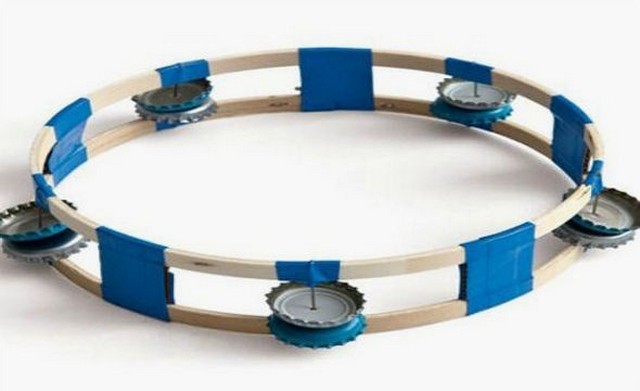 Как насчёт самодельного бубна.      Для изготовления лучше использовать пяльцы для вышивания и металлические крышки от бутылок.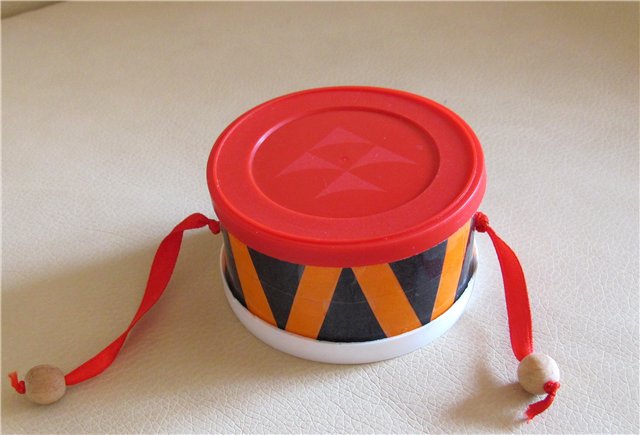 Китайский барабан
(Консервная банка, оба дна отсутствуют, а вместо них надеты пластмассовые крышки. Нужна еще палочка-ручка, но, к сожалению, пока не придумала как ее закрепить, поэтому стучим просто держа в руке).      УДАЧИ!«ЗАЧЕМ НУЖНЫ ДЕТСКИЕ   ЗВУЧАЩИЕ ИГРУШКИ И МУЗЫКАЛЬНЫЕ ИНСТРУМЕНТЫ»Полноценное психическое здоровье каждого ребенка невозможно представить без игрушек. Игра для ребенка - это основное средство для познания мира. Музыкальные инструменты для малышей развивают слух, тренируют двигательные навыки. Развитие мозга ребенка неразрывно связанно с музыкой и ее восприятием.Музыкальные инструменты для детей всегда притягательные предметы. Музыкальные инструменты можно сделать своими руками. С этими погремушкам, ребенок по иному воспринимает окружающий мир, более внимательно относится к звуку, с большой активностью включается в музицирование.Замкнутые дети, играя на самодельных музыкальных инструментах, раскрепощаются, становятся более коммуникабельнымиДеревянный ксилофон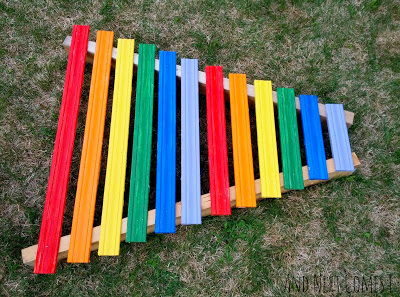 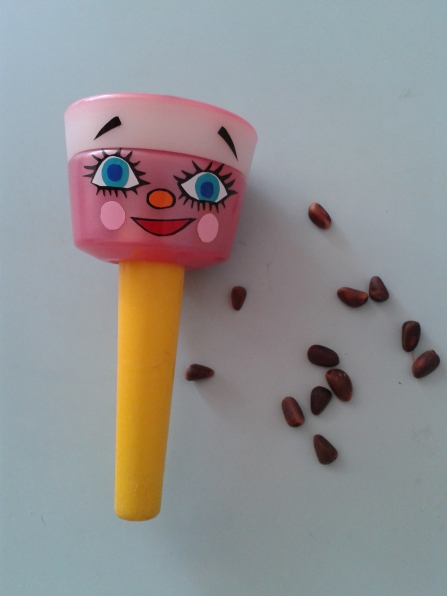 А эта погремушка сделана из баночки для крема и ручки от скакалки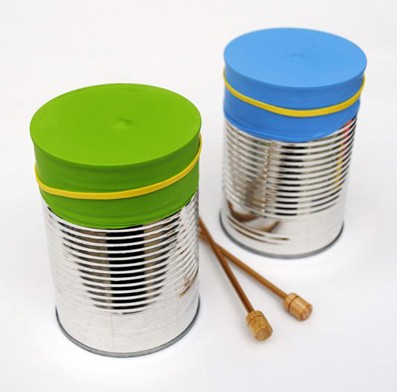 Ещё одна простая и замечательная идея:  из жестяной банки и воздушного шарика. Делается это очень быстро и может использоваться как барабан или шейкер. Можно оставить банку нераскрашенной, а можно пофантазировать — как вам больше нравится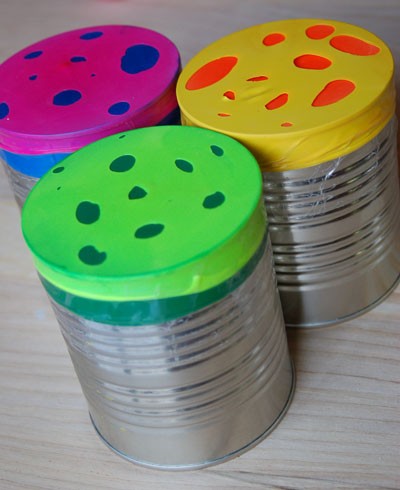 Деревянный ксилофонА эта погремушка сделана из баночки для крема и ручки от скакалкиЕщё одна простая и замечательная идея:  из жестяной банки и воздушного шарика. Делается это очень быстро и может использоваться как барабан или шейкер. Можно оставить банку нераскрашенной, а можно пофантазировать — как вам больше нравитсямуниципальное автономное дошкольное образовательное учреждениегорода Новосибирска«Детский сад № 298 комбинированного        вида»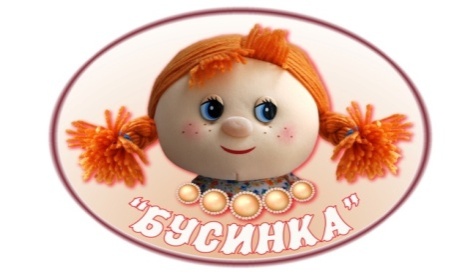 Мастер класс по изготовлениюмузыкальных инструментов для детейиз подручного материала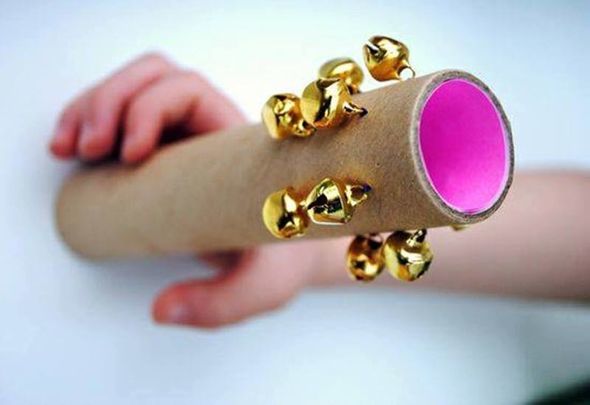 Выполнила: воспитатель Бедункович И.А.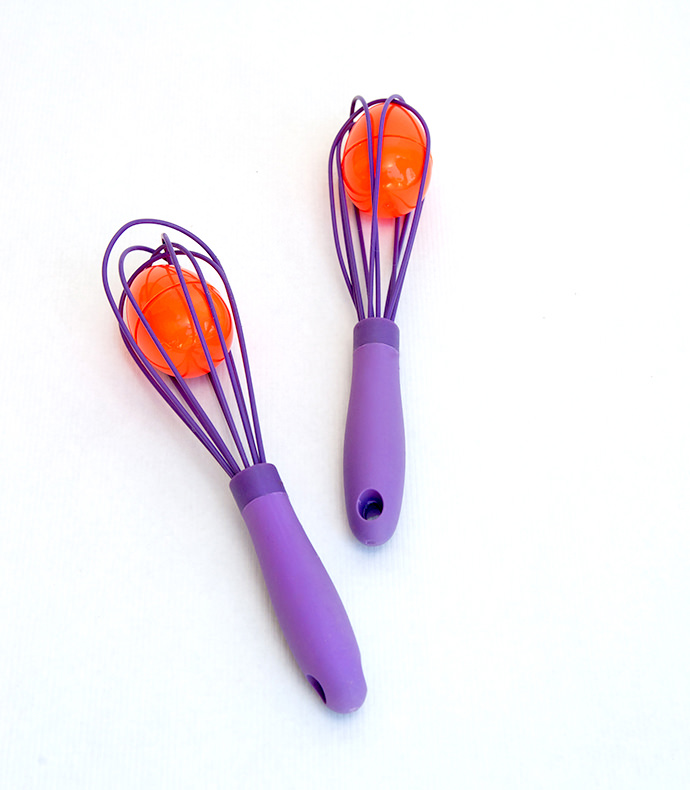 Если у вас завалялось пара лишних венчиков, их можно быстро трансформировать в маракасы. Вам просто нужно найти парочку колокольчиков и, нанизав их на проволоку, прикрепить внутри венчика. Вы даже можете делать маракасы разного звучания, подобрав разные по размеру венчики или колокольчики.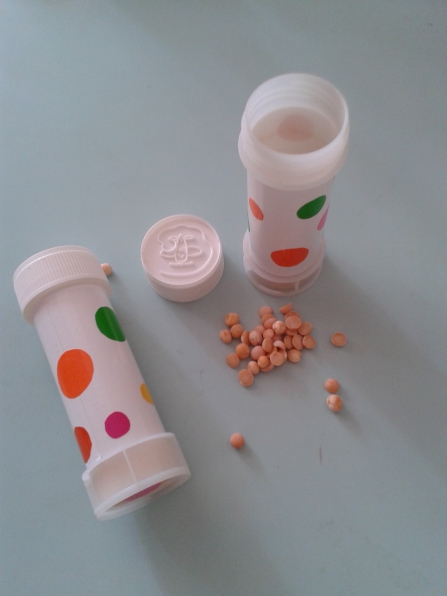 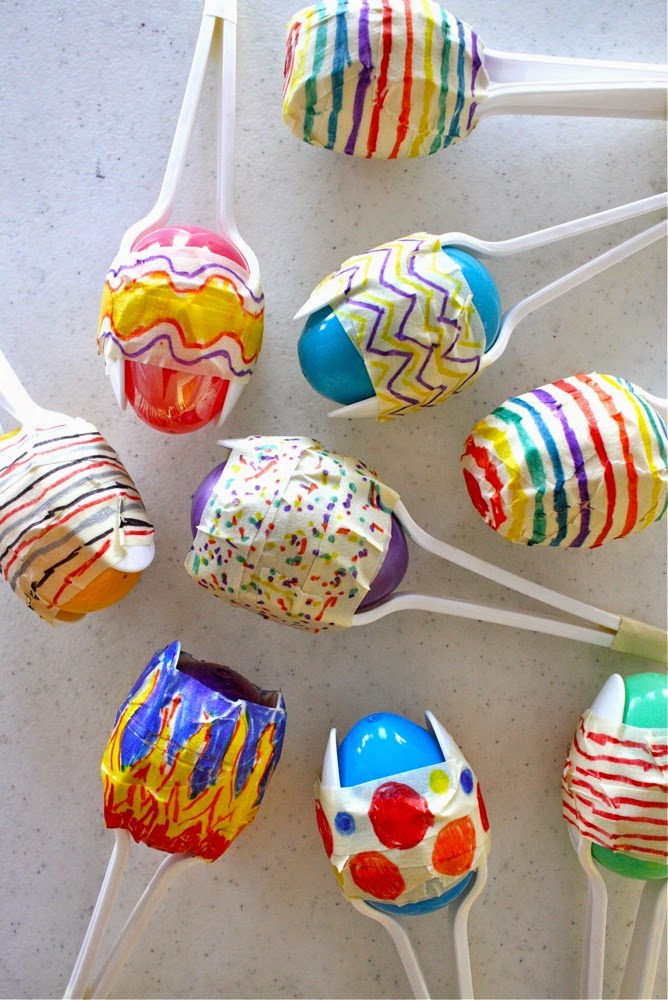 ..